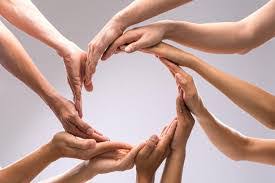                         ГРАФІК РОБОТИ                          КАБІНЕТУ “ДОВІРА”ДЕНІ ТИЖНЯШВАЧКОТЕТЯНАІВАНІВНАСУХОЦЬКАЛЕСЯВАЛЕРІЇВНАБЕРКОІРИНАГРИГОРІВНАПОНЕДІЛОК12:00 —16:0008:00 —12:00ВІВТОРОК08:00 —12:0012:00 —16:0012:00 —16:00СЕРЕДА08:00 —12:0012:00 —16:00ЧЕТВЕР12:00 —16:0008:00 —12:00П’ЯТНИЦЯ 12:00 —16:0008:30 —12:30